Page:  1 of 111111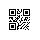 Customer:Customer:Customer:Customer:Customer:Customer:Customer:Customer:Customer:Customer:Customer:Customer:Institute of Animal Physiology and Genetics AS CR, v.v.i.
Rumburská 89
277 21 LIBĚCHOV
CZECH REPUBLICInstitute of Animal Physiology and Genetics AS CR, v.v.i.
Rumburská 89
277 21 LIBĚCHOV
CZECH REPUBLICInstitute of Animal Physiology and Genetics AS CR, v.v.i.
Rumburská 89
277 21 LIBĚCHOV
CZECH REPUBLICInstitute of Animal Physiology and Genetics AS CR, v.v.i.
Rumburská 89
277 21 LIBĚCHOV
CZECH REPUBLICInstitute of Animal Physiology and Genetics AS CR, v.v.i.
Rumburská 89
277 21 LIBĚCHOV
CZECH REPUBLICInstitute of Animal Physiology and Genetics AS CR, v.v.i.
Rumburská 89
277 21 LIBĚCHOV
CZECH REPUBLICInstitute of Animal Physiology and Genetics AS CR, v.v.i.
Rumburská 89
277 21 LIBĚCHOV
CZECH REPUBLICInstitute of Animal Physiology and Genetics AS CR, v.v.i.
Rumburská 89
277 21 LIBĚCHOV
CZECH REPUBLICInstitute of Animal Physiology and Genetics AS CR, v.v.i.
Rumburská 89
277 21 LIBĚCHOV
CZECH REPUBLICInstitute of Animal Physiology and Genetics AS CR, v.v.i.
Rumburská 89
277 21 LIBĚCHOV
CZECH REPUBLICInstitute of Animal Physiology and Genetics AS CR, v.v.i.
Rumburská 89
277 21 LIBĚCHOV
CZECH REPUBLICInstitute of Animal Physiology and Genetics AS CR, v.v.i.
Rumburská 89
277 21 LIBĚCHOV
CZECH REPUBLICPID:PID:PID:PID:PID:PID:PID:Customer:Customer:Customer:Customer:Customer:Customer:Institute of Animal Physiology and Genetics AS CR, v.v.i.
Rumburská 89
277 21 LIBĚCHOV
CZECH REPUBLICInstitute of Animal Physiology and Genetics AS CR, v.v.i.
Rumburská 89
277 21 LIBĚCHOV
CZECH REPUBLICInstitute of Animal Physiology and Genetics AS CR, v.v.i.
Rumburská 89
277 21 LIBĚCHOV
CZECH REPUBLICInstitute of Animal Physiology and Genetics AS CR, v.v.i.
Rumburská 89
277 21 LIBĚCHOV
CZECH REPUBLICInstitute of Animal Physiology and Genetics AS CR, v.v.i.
Rumburská 89
277 21 LIBĚCHOV
CZECH REPUBLICInstitute of Animal Physiology and Genetics AS CR, v.v.i.
Rumburská 89
277 21 LIBĚCHOV
CZECH REPUBLICInstitute of Animal Physiology and Genetics AS CR, v.v.i.
Rumburská 89
277 21 LIBĚCHOV
CZECH REPUBLICInstitute of Animal Physiology and Genetics AS CR, v.v.i.
Rumburská 89
277 21 LIBĚCHOV
CZECH REPUBLICInstitute of Animal Physiology and Genetics AS CR, v.v.i.
Rumburská 89
277 21 LIBĚCHOV
CZECH REPUBLICInstitute of Animal Physiology and Genetics AS CR, v.v.i.
Rumburská 89
277 21 LIBĚCHOV
CZECH REPUBLICInstitute of Animal Physiology and Genetics AS CR, v.v.i.
Rumburská 89
277 21 LIBĚCHOV
CZECH REPUBLICInstitute of Animal Physiology and Genetics AS CR, v.v.i.
Rumburská 89
277 21 LIBĚCHOV
CZECH REPUBLICPID:PID:PID:PID:PID:PID:PID:0019120043/1000 Customer:Customer:Customer:Customer:Customer:Customer:Institute of Animal Physiology and Genetics AS CR, v.v.i.
Rumburská 89
277 21 LIBĚCHOV
CZECH REPUBLICInstitute of Animal Physiology and Genetics AS CR, v.v.i.
Rumburská 89
277 21 LIBĚCHOV
CZECH REPUBLICInstitute of Animal Physiology and Genetics AS CR, v.v.i.
Rumburská 89
277 21 LIBĚCHOV
CZECH REPUBLICInstitute of Animal Physiology and Genetics AS CR, v.v.i.
Rumburská 89
277 21 LIBĚCHOV
CZECH REPUBLICInstitute of Animal Physiology and Genetics AS CR, v.v.i.
Rumburská 89
277 21 LIBĚCHOV
CZECH REPUBLICInstitute of Animal Physiology and Genetics AS CR, v.v.i.
Rumburská 89
277 21 LIBĚCHOV
CZECH REPUBLICInstitute of Animal Physiology and Genetics AS CR, v.v.i.
Rumburská 89
277 21 LIBĚCHOV
CZECH REPUBLICInstitute of Animal Physiology and Genetics AS CR, v.v.i.
Rumburská 89
277 21 LIBĚCHOV
CZECH REPUBLICInstitute of Animal Physiology and Genetics AS CR, v.v.i.
Rumburská 89
277 21 LIBĚCHOV
CZECH REPUBLICInstitute of Animal Physiology and Genetics AS CR, v.v.i.
Rumburská 89
277 21 LIBĚCHOV
CZECH REPUBLICInstitute of Animal Physiology and Genetics AS CR, v.v.i.
Rumburská 89
277 21 LIBĚCHOV
CZECH REPUBLICInstitute of Animal Physiology and Genetics AS CR, v.v.i.
Rumburská 89
277 21 LIBĚCHOV
CZECH REPUBLICPID:PID:PID:PID:PID:PID:PID:0019120043/1000 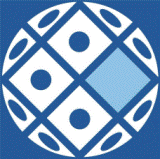 Institute of Animal Physiology and Genetics AS CR, v.v.i.
Rumburská 89
277 21 LIBĚCHOV
CZECH REPUBLICInstitute of Animal Physiology and Genetics AS CR, v.v.i.
Rumburská 89
277 21 LIBĚCHOV
CZECH REPUBLICInstitute of Animal Physiology and Genetics AS CR, v.v.i.
Rumburská 89
277 21 LIBĚCHOV
CZECH REPUBLICInstitute of Animal Physiology and Genetics AS CR, v.v.i.
Rumburská 89
277 21 LIBĚCHOV
CZECH REPUBLICInstitute of Animal Physiology and Genetics AS CR, v.v.i.
Rumburská 89
277 21 LIBĚCHOV
CZECH REPUBLICInstitute of Animal Physiology and Genetics AS CR, v.v.i.
Rumburská 89
277 21 LIBĚCHOV
CZECH REPUBLICInstitute of Animal Physiology and Genetics AS CR, v.v.i.
Rumburská 89
277 21 LIBĚCHOV
CZECH REPUBLICInstitute of Animal Physiology and Genetics AS CR, v.v.i.
Rumburská 89
277 21 LIBĚCHOV
CZECH REPUBLICInstitute of Animal Physiology and Genetics AS CR, v.v.i.
Rumburská 89
277 21 LIBĚCHOV
CZECH REPUBLICInstitute of Animal Physiology and Genetics AS CR, v.v.i.
Rumburská 89
277 21 LIBĚCHOV
CZECH REPUBLICInstitute of Animal Physiology and Genetics AS CR, v.v.i.
Rumburská 89
277 21 LIBĚCHOV
CZECH REPUBLICInstitute of Animal Physiology and Genetics AS CR, v.v.i.
Rumburská 89
277 21 LIBĚCHOV
CZECH REPUBLICContract:Contract:Contract:Contract:Contract:Contract:Contract:OBV_0019120043OBV_0019120043OBV_0019120043OBV_0019120043OBV_0019120043OBV_00191200430019120043/1000 Institute of Animal Physiology and Genetics AS CR, v.v.i.
Rumburská 89
277 21 LIBĚCHOV
CZECH REPUBLICInstitute of Animal Physiology and Genetics AS CR, v.v.i.
Rumburská 89
277 21 LIBĚCHOV
CZECH REPUBLICInstitute of Animal Physiology and Genetics AS CR, v.v.i.
Rumburská 89
277 21 LIBĚCHOV
CZECH REPUBLICInstitute of Animal Physiology and Genetics AS CR, v.v.i.
Rumburská 89
277 21 LIBĚCHOV
CZECH REPUBLICInstitute of Animal Physiology and Genetics AS CR, v.v.i.
Rumburská 89
277 21 LIBĚCHOV
CZECH REPUBLICInstitute of Animal Physiology and Genetics AS CR, v.v.i.
Rumburská 89
277 21 LIBĚCHOV
CZECH REPUBLICInstitute of Animal Physiology and Genetics AS CR, v.v.i.
Rumburská 89
277 21 LIBĚCHOV
CZECH REPUBLICInstitute of Animal Physiology and Genetics AS CR, v.v.i.
Rumburská 89
277 21 LIBĚCHOV
CZECH REPUBLICInstitute of Animal Physiology and Genetics AS CR, v.v.i.
Rumburská 89
277 21 LIBĚCHOV
CZECH REPUBLICInstitute of Animal Physiology and Genetics AS CR, v.v.i.
Rumburská 89
277 21 LIBĚCHOV
CZECH REPUBLICInstitute of Animal Physiology and Genetics AS CR, v.v.i.
Rumburská 89
277 21 LIBĚCHOV
CZECH REPUBLICInstitute of Animal Physiology and Genetics AS CR, v.v.i.
Rumburská 89
277 21 LIBĚCHOV
CZECH REPUBLIC0019120043/1000 Institute of Animal Physiology and Genetics AS CR, v.v.i.
Rumburská 89
277 21 LIBĚCHOV
CZECH REPUBLICInstitute of Animal Physiology and Genetics AS CR, v.v.i.
Rumburská 89
277 21 LIBĚCHOV
CZECH REPUBLICInstitute of Animal Physiology and Genetics AS CR, v.v.i.
Rumburská 89
277 21 LIBĚCHOV
CZECH REPUBLICInstitute of Animal Physiology and Genetics AS CR, v.v.i.
Rumburská 89
277 21 LIBĚCHOV
CZECH REPUBLICInstitute of Animal Physiology and Genetics AS CR, v.v.i.
Rumburská 89
277 21 LIBĚCHOV
CZECH REPUBLICInstitute of Animal Physiology and Genetics AS CR, v.v.i.
Rumburská 89
277 21 LIBĚCHOV
CZECH REPUBLICInstitute of Animal Physiology and Genetics AS CR, v.v.i.
Rumburská 89
277 21 LIBĚCHOV
CZECH REPUBLICInstitute of Animal Physiology and Genetics AS CR, v.v.i.
Rumburská 89
277 21 LIBĚCHOV
CZECH REPUBLICInstitute of Animal Physiology and Genetics AS CR, v.v.i.
Rumburská 89
277 21 LIBĚCHOV
CZECH REPUBLICInstitute of Animal Physiology and Genetics AS CR, v.v.i.
Rumburská 89
277 21 LIBĚCHOV
CZECH REPUBLICInstitute of Animal Physiology and Genetics AS CR, v.v.i.
Rumburská 89
277 21 LIBĚCHOV
CZECH REPUBLICInstitute of Animal Physiology and Genetics AS CR, v.v.i.
Rumburská 89
277 21 LIBĚCHOV
CZECH REPUBLICAcc. No.:Acc. No.:Acc. No.:Acc. No.:Acc. No.:Acc. No.:Acc. No.:19-8264720227/010019-8264720227/010019-8264720227/010019-8264720227/010019-8264720227/010019-8264720227/01000019120043/1000 Institute of Animal Physiology and Genetics AS CR, v.v.i.
Rumburská 89
277 21 LIBĚCHOV
CZECH REPUBLICInstitute of Animal Physiology and Genetics AS CR, v.v.i.
Rumburská 89
277 21 LIBĚCHOV
CZECH REPUBLICInstitute of Animal Physiology and Genetics AS CR, v.v.i.
Rumburská 89
277 21 LIBĚCHOV
CZECH REPUBLICInstitute of Animal Physiology and Genetics AS CR, v.v.i.
Rumburská 89
277 21 LIBĚCHOV
CZECH REPUBLICInstitute of Animal Physiology and Genetics AS CR, v.v.i.
Rumburská 89
277 21 LIBĚCHOV
CZECH REPUBLICInstitute of Animal Physiology and Genetics AS CR, v.v.i.
Rumburská 89
277 21 LIBĚCHOV
CZECH REPUBLICInstitute of Animal Physiology and Genetics AS CR, v.v.i.
Rumburská 89
277 21 LIBĚCHOV
CZECH REPUBLICInstitute of Animal Physiology and Genetics AS CR, v.v.i.
Rumburská 89
277 21 LIBĚCHOV
CZECH REPUBLICInstitute of Animal Physiology and Genetics AS CR, v.v.i.
Rumburská 89
277 21 LIBĚCHOV
CZECH REPUBLICInstitute of Animal Physiology and Genetics AS CR, v.v.i.
Rumburská 89
277 21 LIBĚCHOV
CZECH REPUBLICInstitute of Animal Physiology and Genetics AS CR, v.v.i.
Rumburská 89
277 21 LIBĚCHOV
CZECH REPUBLICInstitute of Animal Physiology and Genetics AS CR, v.v.i.
Rumburská 89
277 21 LIBĚCHOV
CZECH REPUBLICBank:Bank:Bank:Bank:Bank:Bank:Bank:Komerční banka, a.s.Komerční banka, a.s.Komerční banka, a.s.Komerční banka, a.s.Komerční banka, a.s.Komerční banka, a.s.0019120043/1000 Institute of Animal Physiology and Genetics AS CR, v.v.i.
Rumburská 89
277 21 LIBĚCHOV
CZECH REPUBLICInstitute of Animal Physiology and Genetics AS CR, v.v.i.
Rumburská 89
277 21 LIBĚCHOV
CZECH REPUBLICInstitute of Animal Physiology and Genetics AS CR, v.v.i.
Rumburská 89
277 21 LIBĚCHOV
CZECH REPUBLICInstitute of Animal Physiology and Genetics AS CR, v.v.i.
Rumburská 89
277 21 LIBĚCHOV
CZECH REPUBLICInstitute of Animal Physiology and Genetics AS CR, v.v.i.
Rumburská 89
277 21 LIBĚCHOV
CZECH REPUBLICInstitute of Animal Physiology and Genetics AS CR, v.v.i.
Rumburská 89
277 21 LIBĚCHOV
CZECH REPUBLICInstitute of Animal Physiology and Genetics AS CR, v.v.i.
Rumburská 89
277 21 LIBĚCHOV
CZECH REPUBLICInstitute of Animal Physiology and Genetics AS CR, v.v.i.
Rumburská 89
277 21 LIBĚCHOV
CZECH REPUBLICInstitute of Animal Physiology and Genetics AS CR, v.v.i.
Rumburská 89
277 21 LIBĚCHOV
CZECH REPUBLICInstitute of Animal Physiology and Genetics AS CR, v.v.i.
Rumburská 89
277 21 LIBĚCHOV
CZECH REPUBLICInstitute of Animal Physiology and Genetics AS CR, v.v.i.
Rumburská 89
277 21 LIBĚCHOV
CZECH REPUBLICInstitute of Animal Physiology and Genetics AS CR, v.v.i.
Rumburská 89
277 21 LIBĚCHOV
CZECH REPUBLIC0019120043/1000 Supplier:Supplier:Supplier:Supplier:Supplier:Supplier:Supplier:Supplier:0019120043/1000 VAT No.:VAT No.:VAT No.:CZ67985904CZ67985904CZ67985904CZ67985904ID No.:ID No.:VAT No.:VAT No.:0019120043/1000 ID No.:ID No.:ID No.:679859046798590467985904679859040019120043/1000 ID No.:ID No.:ID No.:679859046798590467985904679859040019120043/1000 ID No.:ID No.:ID No.:679859046798590467985904679859040019120043/1000 0019120043/1000 Shipping address:Shipping address:Shipping address:Shipping address:Shipping address:Shipping address:Shipping address:Shipping address:Shipping address:Shipping address:Shipping address:Shipping address:Shipping address:Shipping address:Shipping address:Shipping address:Shipping address:Shipping address:Validity of order:Validity of order:Validity of order:Validity of order:Validity of order:Validity of order:Validity of order:Validity of order:Validity of order:31.12.201931.12.201931.12.201931.12.2019Date of delivery:Date of delivery:Date of delivery:Date of delivery:Date of delivery:Date of delivery:Date of delivery:02.12.201902.12.201902.12.201902.12.2019Method of payment:Method of payment:Method of payment:Method of payment:Method of payment:Method of payment:Method of payment:Wire TransferWire TransferWire TransferWire TransferMethod of payment:Method of payment:Method of payment:Method of payment:Method of payment:Method of payment:Method of payment:Wire TransferWire TransferWire TransferWire TransferMethod of payment:Method of payment:Method of payment:Method of payment:Method of payment:Method of payment:Method of payment:Wire TransferWire TransferWire TransferWire TransferDate of payment:Date of payment:Date of payment:Date of payment:Date of payment:Date of payment:Date of payment:Dodejte:Dodejte:Dodejte:Dodejte:Dodejte:Dodejte:Dodejte:Dodejte:Dodejte:Dodejte:Dodejte:Dodejte:Dodejte:Dodejte:Dodejte:Dodejte:Dodejte:Dodejte:Dodejte:Dodejte:Dodejte:Dodejte:Dodejte:Dodejte:Dodejte:Dodejte:Dodejte:Dodejte:Dodejte:Dodejte:Dodejte:Dodejte:Dodejte:Goods, marking:Goods, marking:Goods, marking:Goods, marking:Goods, marking:Goods, marking:Goods, marking:Goods, marking:Goods, marking:ItemItemItemItemItemItemItemItemItemItemItemItemItemItemItemItemItemItemItemItemItemItemItemItemItemItemItemItemItemItemItemItemQuantityQuantityQuantityUnitUnitUnitUnitUnitUnitUnit priceUnit priceUnit priceUnit priceUnit priceUnit priceUnit priceAmountAmountAmountAmountAmountAmountAmountAmountpublikační náklady (50%) za publikaci Drutovice et al v EMBO Jpublikační náklady (50%) za publikaci Drutovice et al v EMBO Jpublikační náklady (50%) za publikaci Drutovice et al v EMBO Jpublikační náklady (50%) za publikaci Drutovice et al v EMBO Jpublikační náklady (50%) za publikaci Drutovice et al v EMBO Jpublikační náklady (50%) za publikaci Drutovice et al v EMBO Jpublikační náklady (50%) za publikaci Drutovice et al v EMBO Jpublikační náklady (50%) za publikaci Drutovice et al v EMBO Jpublikační náklady (50%) za publikaci Drutovice et al v EMBO Jpublikační náklady (50%) za publikaci Drutovice et al v EMBO Jpublikační náklady (50%) za publikaci Drutovice et al v EMBO Jpublikační náklady (50%) za publikaci Drutovice et al v EMBO Jpublikační náklady (50%) za publikaci Drutovice et al v EMBO Jpublikační náklady (50%) za publikaci Drutovice et al v EMBO Jpublikační náklady (50%) za publikaci Drutovice et al v EMBO Jpublikační náklady (50%) za publikaci Drutovice et al v EMBO Jpublikační náklady (50%) za publikaci Drutovice et al v EMBO Jpublikační náklady (50%) za publikaci Drutovice et al v EMBO Jpublikační náklady (50%) za publikaci Drutovice et al v EMBO Jpublikační náklady (50%) za publikaci Drutovice et al v EMBO Jpublikační náklady (50%) za publikaci Drutovice et al v EMBO Jpublikační náklady (50%) za publikaci Drutovice et al v EMBO Jpublikační náklady (50%) za publikaci Drutovice et al v EMBO Jpublikační náklady (50%) za publikaci Drutovice et al v EMBO Jpublikační náklady (50%) za publikaci Drutovice et al v EMBO Jpublikační náklady (50%) za publikaci Drutovice et al v EMBO Jpublikační náklady (50%) za publikaci Drutovice et al v EMBO Jpublikační náklady (50%) za publikaci Drutovice et al v EMBO Jpublikační náklady (50%) za publikaci Drutovice et al v EMBO Jpublikační náklady (50%) za publikaci Drutovice et al v EMBO Jpublikační náklady (50%) za publikaci Drutovice et al v EMBO Jpublikační náklady (50%) za publikaci Drutovice et al v EMBO JEstimated total price (incl. VAT):Estimated total price (incl. VAT):Estimated total price (incl. VAT):Estimated total price (incl. VAT):Estimated total price (incl. VAT):Estimated total price (incl. VAT):Estimated total price (incl. VAT):Estimated total price (incl. VAT):Estimated total price (incl. VAT):Estimated total price (incl. VAT):Estimated total price (incl. VAT):Estimated total price (incl. VAT):Estimated total price (incl. VAT):Estimated total price (incl. VAT):Estimated total price (incl. VAT):Estimated total price (incl. VAT):Estimated total price (incl. VAT):Estimated total price (incl. VAT):Estimated total price (incl. VAT):Estimated total price (incl. VAT):Estimated total price (incl. VAT):Estimated total price (incl. VAT):Estimated total price (incl. VAT):Estimated total price (incl. VAT):Estimated total price (incl. VAT):Estimated total price (incl. VAT):Estimated total price (incl. VAT):Estimated total price (incl. VAT):Estimated total price (incl. VAT):Estimated total price (incl. VAT):Estimated total price (incl. VAT):Estimated total price (incl. VAT):Estimated total price (incl. VAT):Estimated total price (incl. VAT):Estimated total price (incl. VAT):Estimated total price (incl. VAT):Estimated total price (incl. VAT):Estimated total price (incl. VAT):Estimated total price (incl. VAT):Estimated total price (incl. VAT):Estimated total price (incl. VAT):Estimated total price (incl. VAT):Estimated total price (incl. VAT):Estimated total price (incl. VAT):Estimated total price (incl. VAT):Estimated total price (incl. VAT):Estimated total price (incl. VAT):Estimated total price (incl. VAT):Estimated total price (incl. VAT):Estimated total price (incl. VAT):Estimated total price (incl. VAT):Estimated total price (incl. VAT):Estimated total price (incl. VAT):Estimated total price (incl. VAT):Estimated total price (incl. VAT):Estimated total price (incl. VAT):Estimated total price (incl. VAT):Date of issue:Date of issue:Date of issue:Date of issue:Date of issue:Date of issue:Date of issue:Date of issue:18.11.201918.11.201918.11.201918.11.201918.11.2019Issued:
Schwarzová Jana
Tel.: 315 639 526, Fax: 315 639 506, E-mail: schwarzova@iapg.cas.cz
                                                                      ...................
                                                                         Stamp, signatureIssued:
Schwarzová Jana
Tel.: 315 639 526, Fax: 315 639 506, E-mail: schwarzova@iapg.cas.cz
                                                                      ...................
                                                                         Stamp, signatureIssued:
Schwarzová Jana
Tel.: 315 639 526, Fax: 315 639 506, E-mail: schwarzova@iapg.cas.cz
                                                                      ...................
                                                                         Stamp, signatureIssued:
Schwarzová Jana
Tel.: 315 639 526, Fax: 315 639 506, E-mail: schwarzova@iapg.cas.cz
                                                                      ...................
                                                                         Stamp, signatureIssued:
Schwarzová Jana
Tel.: 315 639 526, Fax: 315 639 506, E-mail: schwarzova@iapg.cas.cz
                                                                      ...................
                                                                         Stamp, signatureIssued:
Schwarzová Jana
Tel.: 315 639 526, Fax: 315 639 506, E-mail: schwarzova@iapg.cas.cz
                                                                      ...................
                                                                         Stamp, signatureIssued:
Schwarzová Jana
Tel.: 315 639 526, Fax: 315 639 506, E-mail: schwarzova@iapg.cas.cz
                                                                      ...................
                                                                         Stamp, signatureIssued:
Schwarzová Jana
Tel.: 315 639 526, Fax: 315 639 506, E-mail: schwarzova@iapg.cas.cz
                                                                      ...................
                                                                         Stamp, signatureIssued:
Schwarzová Jana
Tel.: 315 639 526, Fax: 315 639 506, E-mail: schwarzova@iapg.cas.cz
                                                                      ...................
                                                                         Stamp, signatureIssued:
Schwarzová Jana
Tel.: 315 639 526, Fax: 315 639 506, E-mail: schwarzova@iapg.cas.cz
                                                                      ...................
                                                                         Stamp, signatureIssued:
Schwarzová Jana
Tel.: 315 639 526, Fax: 315 639 506, E-mail: schwarzova@iapg.cas.cz
                                                                      ...................
                                                                         Stamp, signatureIssued:
Schwarzová Jana
Tel.: 315 639 526, Fax: 315 639 506, E-mail: schwarzova@iapg.cas.cz
                                                                      ...................
                                                                         Stamp, signatureIssued:
Schwarzová Jana
Tel.: 315 639 526, Fax: 315 639 506, E-mail: schwarzova@iapg.cas.cz
                                                                      ...................
                                                                         Stamp, signatureIssued:
Schwarzová Jana
Tel.: 315 639 526, Fax: 315 639 506, E-mail: schwarzova@iapg.cas.cz
                                                                      ...................
                                                                         Stamp, signatureIssued:
Schwarzová Jana
Tel.: 315 639 526, Fax: 315 639 506, E-mail: schwarzova@iapg.cas.cz
                                                                      ...................
                                                                         Stamp, signatureIssued:
Schwarzová Jana
Tel.: 315 639 526, Fax: 315 639 506, E-mail: schwarzova@iapg.cas.cz
                                                                      ...................
                                                                         Stamp, signatureIssued:
Schwarzová Jana
Tel.: 315 639 526, Fax: 315 639 506, E-mail: schwarzova@iapg.cas.cz
                                                                      ...................
                                                                         Stamp, signatureIssued:
Schwarzová Jana
Tel.: 315 639 526, Fax: 315 639 506, E-mail: schwarzova@iapg.cas.cz
                                                                      ...................
                                                                         Stamp, signatureIssued:
Schwarzová Jana
Tel.: 315 639 526, Fax: 315 639 506, E-mail: schwarzova@iapg.cas.cz
                                                                      ...................
                                                                         Stamp, signatureIssued:
Schwarzová Jana
Tel.: 315 639 526, Fax: 315 639 506, E-mail: schwarzova@iapg.cas.cz
                                                                      ...................
                                                                         Stamp, signatureIssued:
Schwarzová Jana
Tel.: 315 639 526, Fax: 315 639 506, E-mail: schwarzova@iapg.cas.cz
                                                                      ...................
                                                                         Stamp, signatureIssued:
Schwarzová Jana
Tel.: 315 639 526, Fax: 315 639 506, E-mail: schwarzova@iapg.cas.cz
                                                                      ...................
                                                                         Stamp, signatureIssued:
Schwarzová Jana
Tel.: 315 639 526, Fax: 315 639 506, E-mail: schwarzova@iapg.cas.cz
                                                                      ...................
                                                                         Stamp, signatureIssued:
Schwarzová Jana
Tel.: 315 639 526, Fax: 315 639 506, E-mail: schwarzova@iapg.cas.cz
                                                                      ...................
                                                                         Stamp, signatureIssued:
Schwarzová Jana
Tel.: 315 639 526, Fax: 315 639 506, E-mail: schwarzova@iapg.cas.cz
                                                                      ...................
                                                                         Stamp, signatureIssued:
Schwarzová Jana
Tel.: 315 639 526, Fax: 315 639 506, E-mail: schwarzova@iapg.cas.cz
                                                                      ...................
                                                                         Stamp, signatureIssued:
Schwarzová Jana
Tel.: 315 639 526, Fax: 315 639 506, E-mail: schwarzova@iapg.cas.cz
                                                                      ...................
                                                                         Stamp, signatureIssued:
Schwarzová Jana
Tel.: 315 639 526, Fax: 315 639 506, E-mail: schwarzova@iapg.cas.cz
                                                                      ...................
                                                                         Stamp, signatureIssued:
Schwarzová Jana
Tel.: 315 639 526, Fax: 315 639 506, E-mail: schwarzova@iapg.cas.cz
                                                                      ...................
                                                                         Stamp, signatureIssued:
Schwarzová Jana
Tel.: 315 639 526, Fax: 315 639 506, E-mail: schwarzova@iapg.cas.cz
                                                                      ...................
                                                                         Stamp, signatureIssued:
Schwarzová Jana
Tel.: 315 639 526, Fax: 315 639 506, E-mail: schwarzova@iapg.cas.cz
                                                                      ...................
                                                                         Stamp, signatureIssued:
Schwarzová Jana
Tel.: 315 639 526, Fax: 315 639 506, E-mail: schwarzova@iapg.cas.cz
                                                                      ...................
                                                                         Stamp, signatureIssued:
Schwarzová Jana
Tel.: 315 639 526, Fax: 315 639 506, E-mail: schwarzova@iapg.cas.cz
                                                                      ...................
                                                                         Stamp, signatureInternal data of customer : 811000 \ 120 \ 16092 NPU Šolc \ 0400   Deník: 12 \ NEINVESTICE - MŠMT KONTAKTInternal data of customer : 811000 \ 120 \ 16092 NPU Šolc \ 0400   Deník: 12 \ NEINVESTICE - MŠMT KONTAKTInternal data of customer : 811000 \ 120 \ 16092 NPU Šolc \ 0400   Deník: 12 \ NEINVESTICE - MŠMT KONTAKTInternal data of customer : 811000 \ 120 \ 16092 NPU Šolc \ 0400   Deník: 12 \ NEINVESTICE - MŠMT KONTAKTInternal data of customer : 811000 \ 120 \ 16092 NPU Šolc \ 0400   Deník: 12 \ NEINVESTICE - MŠMT KONTAKTInternal data of customer : 811000 \ 120 \ 16092 NPU Šolc \ 0400   Deník: 12 \ NEINVESTICE - MŠMT KONTAKTInternal data of customer : 811000 \ 120 \ 16092 NPU Šolc \ 0400   Deník: 12 \ NEINVESTICE - MŠMT KONTAKTInternal data of customer : 811000 \ 120 \ 16092 NPU Šolc \ 0400   Deník: 12 \ NEINVESTICE - MŠMT KONTAKTInternal data of customer : 811000 \ 120 \ 16092 NPU Šolc \ 0400   Deník: 12 \ NEINVESTICE - MŠMT KONTAKTInternal data of customer : 811000 \ 120 \ 16092 NPU Šolc \ 0400   Deník: 12 \ NEINVESTICE - MŠMT KONTAKTInternal data of customer : 811000 \ 120 \ 16092 NPU Šolc \ 0400   Deník: 12 \ NEINVESTICE - MŠMT KONTAKTInternal data of customer : 811000 \ 120 \ 16092 NPU Šolc \ 0400   Deník: 12 \ NEINVESTICE - MŠMT KONTAKTInternal data of customer : 811000 \ 120 \ 16092 NPU Šolc \ 0400   Deník: 12 \ NEINVESTICE - MŠMT KONTAKTInternal data of customer : 811000 \ 120 \ 16092 NPU Šolc \ 0400   Deník: 12 \ NEINVESTICE - MŠMT KONTAKTInternal data of customer : 811000 \ 120 \ 16092 NPU Šolc \ 0400   Deník: 12 \ NEINVESTICE - MŠMT KONTAKTInternal data of customer : 811000 \ 120 \ 16092 NPU Šolc \ 0400   Deník: 12 \ NEINVESTICE - MŠMT KONTAKTInternal data of customer : 811000 \ 120 \ 16092 NPU Šolc \ 0400   Deník: 12 \ NEINVESTICE - MŠMT KONTAKTInternal data of customer : 811000 \ 120 \ 16092 NPU Šolc \ 0400   Deník: 12 \ NEINVESTICE - MŠMT KONTAKTInternal data of customer : 811000 \ 120 \ 16092 NPU Šolc \ 0400   Deník: 12 \ NEINVESTICE - MŠMT KONTAKTInternal data of customer : 811000 \ 120 \ 16092 NPU Šolc \ 0400   Deník: 12 \ NEINVESTICE - MŠMT KONTAKTInternal data of customer : 811000 \ 120 \ 16092 NPU Šolc \ 0400   Deník: 12 \ NEINVESTICE - MŠMT KONTAKTInternal data of customer : 811000 \ 120 \ 16092 NPU Šolc \ 0400   Deník: 12 \ NEINVESTICE - MŠMT KONTAKTInternal data of customer : 811000 \ 120 \ 16092 NPU Šolc \ 0400   Deník: 12 \ NEINVESTICE - MŠMT KONTAKTInternal data of customer : 811000 \ 120 \ 16092 NPU Šolc \ 0400   Deník: 12 \ NEINVESTICE - MŠMT KONTAKTInternal data of customer : 811000 \ 120 \ 16092 NPU Šolc \ 0400   Deník: 12 \ NEINVESTICE - MŠMT KONTAKTInternal data of customer : 811000 \ 120 \ 16092 NPU Šolc \ 0400   Deník: 12 \ NEINVESTICE - MŠMT KONTAKTInternal data of customer : 811000 \ 120 \ 16092 NPU Šolc \ 0400   Deník: 12 \ NEINVESTICE - MŠMT KONTAKTInternal data of customer : 811000 \ 120 \ 16092 NPU Šolc \ 0400   Deník: 12 \ NEINVESTICE - MŠMT KONTAKTInternal data of customer : 811000 \ 120 \ 16092 NPU Šolc \ 0400   Deník: 12 \ NEINVESTICE - MŠMT KONTAKTInternal data of customer : 811000 \ 120 \ 16092 NPU Šolc \ 0400   Deník: 12 \ NEINVESTICE - MŠMT KONTAKTInternal data of customer : 811000 \ 120 \ 16092 NPU Šolc \ 0400   Deník: 12 \ NEINVESTICE - MŠMT KONTAKTInternal data of customer : 811000 \ 120 \ 16092 NPU Šolc \ 0400   Deník: 12 \ NEINVESTICE - MŠMT KONTAKTInternal data of customer : 811000 \ 120 \ 16092 NPU Šolc \ 0400   Deník: 12 \ NEINVESTICE - MŠMT KONTAKTInternal data of customer : 811000 \ 120 \ 16092 NPU Šolc \ 0400   Deník: 12 \ NEINVESTICE - MŠMT KONTAKTInternal data of customer : 811000 \ 120 \ 16092 NPU Šolc \ 0400   Deník: 12 \ NEINVESTICE - MŠMT KONTAKTInternal data of customer : 811000 \ 120 \ 16092 NPU Šolc \ 0400   Deník: 12 \ NEINVESTICE - MŠMT KONTAKTInternal data of customer : 811000 \ 120 \ 16092 NPU Šolc \ 0400   Deník: 12 \ NEINVESTICE - MŠMT KONTAKT